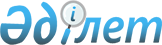 Об утверждении Соглашения о Совете по гуманитарному сотрудничеству государств-участников Содружества Независимых ГосударствУказ Президента Республики Казахстан от 20 ноября 2007 года N 445



Подлежит опубликованию в Собрании    




актов Президента и Правительства    




Республики Казахстан           


                В соответсвии с 
 подпунктом 1) 
 статьи 15 Закона Республики Казахстан от 30 мая 2005 года "О международных договорах Республики Казахстан" 

ПОСТАНОВЛЯЮ

:




      1. Утвердить прилагаемое Соглашение о Совете по гуманитарному сотрудничеству государств-участников Содружества Независимых Государств, совершенное в городе Минске 28 ноября 2006 года.




      2. Настоящий Указ вводится в действие со дня подписания.


      Президент




      Республики Казахстан






СОГЛАШЕНИЕ






о Совете по гуманитарному сотрудничеству






государств-участников Содружества Независимых Государств



Официально



заверенный



текст



вступает в силу с даты сдачи депозитарию третьего письменного уведомления о выполнении подписавшими его Сторонами внутригосударственных процедур, необходимых для его вступления в силу. Для Сторон, выполнивших внутригосударственные процедуры позднее, настоящее Соглашение вступает в силу со сдачи депозитарию соответствующих уведомлений 





подписали: Азербайджанская Республика, Республика Армения, Республика Беларусь, Республика Казахстан, Кыргызская Республика, Российская Федерация, Республика Таджикистан, Республика Узбекистан





сдали уведомления:





Российская Федерация    - депонировано 12 марта 2007 года;






Республика Таджикистан  - депонировано 22 июня 2007 года;






Республика Беларусь     - депонировано 24 июня 2007 года.




Соглашение вступило в силу 22 июня 2007 года.




вступило в силу для государств:





Республика Беларусь     - 22 июня 2007 года;






Российская Федерация    - 22 июня 2007 года;






Республика Таджикистан  - 22 июня 2007 года.



      Государства-участники Соглашения о гуманитарном сотрудничестве государств-участников Содружества Независимых Государств от 26 августа 2005 года - участники настоящего Соглашения, именуемые в дальнейшем Сторонами,



      стремясь к дальнейшему развитию взаимного гуманитарного сотрудничества,



      осознавая, что развитие такого сотрудничества отвечает интересам их народов,



      исходя из положений статьи 10 
 Соглашения 
 о гуманитарном сотрудничестве государств-участников Содружества Независимых Государств от 26 августа 2005 года, предусматривающей создание Совета по гуманитарному сотрудничеству государств-участников Содружества Независимых Государств (далее - Совет),


      согласились о нижеследующем

:





Статья 1



      Совет осуществляет свою деятельность на основе Положения о Совете по гуманитарному сотрудничеству государств-участников Содружества Независимых Государств (прилагается), которое является неотъемлемой частью настоящего Соглашения.





Статья 2



      Настоящее Соглашение вступает в силу с даты сдачи депозитарию третьего письменного уведомления о выполнении подписавшими его Сторонами внутригосударственных процедур, необходимых для его вступления в силу.



      Для Сторон, выполнивших внутригосударственные процедуры позднее, настоящее Соглашение вступает в силу с даты сдачи депозитарию соответствующих уведомлений.





Статья 3



      По взаимному согласию Сторон в настоящее Соглашение могут быть внесены изменения и дополнения, которые оформляются отдельными протоколами, являющимися его неотъемлемой частью и вступающими в силу в порядке, предусмотренном статьей 2 настоящего Соглашения.





Статья 4



      Настоящее Соглашение открыто для присоединения других государств-участников Содружества Независимых Государств, разделяющих его положения и готовых принять на себя обязательства, вытекающие из настоящего Соглашения. Для присоединяющегося государства Соглашение вступает в силу с даты сдачи депозитарию документов о присоединении.





Статья 5



      Каждая из Сторон может выйти из настоящего Соглашения, направив письменное уведомление о таком своем намерении депозитарию не позднее чем за 6 месяцев до даты выхода.

      Совершено в городе Минске 28 ноября 2006 года в одном подлинном экземпляре на русском языке. Подлинный экземпляр хранится в Исполнительном комитете Содружества Независимых Государств, который направит каждому государству, подписавшему настоящее Соглашение, его заверенную копию.


      За Азербайджанскую Республику


       За Республику Молдова



      За Республику Армения


               За Российскую Федерацию



      За Республику Беларусь


              За Республику Таджикистан



      За Грузию


                           За Туркменистан



      За Республику Казахстан


             За Республику Узбекистан



      За Кыргызскую Республику


            За Украину


Приложение                        



к Соглашению о Совете по          



гуманитарному сотрудничеству      



государств-участников             



Содружества Независимых Государств



от 28 ноября 2006 года            





ПОЛОЖЕНИЕ






о Совете по гуманитарному сотрудничеству






государств-участников Содружества Независимых Государств







I. Общие положения






      1.1. Совет по гуманитарному сотрудничеству государств-участников Содружества Независимых Государств (далее - Совет) создается в целях реализации Соглашения о гуманитарном сотрудничестве государств-участников Содружества Независимых Государств от 26 августа 2005 года, координации многостороннего взаимодействия государств-участников Соглашения о Совете по гуманитарному сотрудничеству государств-участников Содружества Независимых Государств (далее - Соглашение) в области культуры, образования, науки, архивного дела, информации и массовых коммуникаций, спорта, туризма и работы с молодежью.




      1.2. Основными задачами Совета являются совершенствование и развитие механизмов сотрудничества в области культуры, образования, науки, архивного дела, информации и массовых коммуникаций, спорта, туризма и работы с молодежью, обеспечение гармоничных условий для реализации способностей и талантов каждой личности, независимо от страны проживания, на основе взаимообогащения национальными культурами и накопленным в государствах-участниках СНГ научно-образовательным потенциалом.




      1.3. Совет руководствуется в своей деятельности общепризнанными принципами и нормами международного права, основополагающими документами Содружества Независимых Государств и иными договорами, принятыми в рамках Содружества в области культуры, образования, науки, архивного дела, информации и массовых коммуникаций, спорта, туризма и работы с молодежью, решениями Совета глав государств и Совета глав правительств Содружества Независимых Государств и настоящим Положением.





II. Функции Совета



      Совет выполняет следующие функции:




      2.1. Рассмотрение концептуальных и практических вопросов гуманитарного сотрудничества государств-участников Соглашения с учетом предложений органов отраслевого сотрудничества СНГ в гуманитарной сфере, форумов творческой и научной интеллигенции государств-участников Содружества, общественных и коммерческих организаций, действующих в области культуры, образования, науки, архивного дела, информации и массовых коммуникаций, спорта, туризма и работы с молодежью.




      2.2. Определение приоритетных направлений и форм сотрудничества в гуманитарной сфере, выработка предложений для взаимодействия и координации совместных действий по основным направлениям гуманитарного сотрудничества.




      2.3. Подготовка двухлетних планов приоритетных межгосударственных мероприятий в области гуманитарного сотрудничества государств-участников Соглашения.




      2.4. Разработка проектов международно-правовых документов в области гуманитарного сотрудничества.




      2.5. Сотрудничество с ЮНЕСКО и другими международными организациями, в том числе разработка и обеспечение реализации совместных международных программ, проектов и мероприятий в области культуры, образования, науки, архивного дела, информации и массовых коммуникаций, спорта, туризма и работы с молодежью.




      2.6. Взаимодействие с Межгосударственным фондом гуманитарного сотрудничества государств-участников Содружества Независимых Государств.




      2.7. Подготовка предложений к заседаниям Совета глав государств и Совета глав правительств СНГ по дальнейшему укреплению и развитию гуманитарного сотрудничества.





III. Права Совета



      Совет для выполнения своих функций имеет право:




      3.1. Запрашивать в установленном порядке от государств-участников Соглашения и органов отраслевого сотрудничества СНГ информацию по вопросам, входящим в его компетенцию.




      3.2. Вносить в установленном порядке на рассмотрение высших органов Содружества информацию о выполнении их решений по вопросам гуманитарного сотрудничества.




      3.3. Вносить в установленном порядке на рассмотрение высших органов Содружества проекты документов, подготовленные Советом, включая предложения по объемам и источникам финансирования межгосударственных проектов и программ.




      3.4. Создавать при необходимости постоянные или временные рабочие группы для выполнения стоящих перед Советом задач.




      3.5. Решать иные вопросы, входящие в его компетенцию.





IV. Порядок формирования Совета






      4.1. Членами Совета являются полномочные представители государств-участников Соглашения (по одному от каждого государства).




      4.2. Председательство в Совете осуществляется поочередно каждым государством-участником Соглашения в лице его представителя на основе принципа ротации, на срок не более одного года.





V. Организация работы






      5.1. Заседания Совета проходят по мере необходимости, но не реже двух раз в год, и признаются правомочными, если в них принимает участие не менее двух третей членов Совета. Внеочередное заседание Совета созывается Председателем по его инициативе или по инициативе не менее трех членов Совета. В случае отсутствия на заседании члена Совета его права могут быть переданы другому лицу, уполномоченному на то государством-участником Соглашения.




      5.2. Место проведения заседаний определяется по предварительной договоренности членов Совета.




      5.3. В заседании Совета с правом совещательного голоса могут участвовать руководители органов отраслевого сотрудничества СНГ в гуманитарной сфере и Исполнительного комитета СНГ.




      5.4. По решению Совета, принимаемому по каждому конкретному случаю, в его заседаниях в качестве наблюдателей могут участвовать представители международных и национальных организаций, осуществляющих деятельность в гуманитарной сфере.




      5.5. Решения Совета принимаются простым большинством голосов его членов, присутствующих на заседании, если иное не определено Советом. Любой член Совета может заявить о своей незаинтересованности в том или ином вопросе, что не должно рассматриваться как препятствие для принятия решения. Члены Совета, не согласные с решением, могут выразить особое мнение, которое вносится в протокол заседания.




      5.6. Решения Совета оформляются протоколами, которые подписываются Председателем Совета.




      5.7. Совет принимает решения по вопросам внутренней организации его деятельности.




      5.8. Функции рабочего аппарата Совета выполняет соответствующее структурное подразделение Исполнительного комитета Содружества Независимых Государств.





VI. Финансирование



      Расходы по проведению заседаний Совета несет государство-участник Соглашения, на территории которого проводится заседание Совета. Расходы по командированию членов Совета несет направляющее государство.




            Настоящим удостоверяю, что прилагаемый текст является аутентичной копией Соглашения о Совете по гуманитарному сотрудничеству государств-участников Содружества Независимых Государств, принятого на заседании Совета глав государств Содружества Независимых Государств, которое состоялось 28 ноября 2006 года в городе Минске. Подлинный экземпляр вышеупомянутого Соглашения хранится в Исполнительном комитете Содружества Независимых Государств.


      Первый заместитель Председателя




      Исполнительного комитета - 




      Исполнительного секретаря СНГ





            Настоящим удостоверяю, что данный текст является заверенной копией заверенной копии Соглашения о Совете по гуманитарному сотрудничеству государств-участников Содружества Независимых Государств, подписанного 28 ноября 2006 года в городе Минск. 


      Начальник управления




      Международно-правового департамента




      Министерства иностранных дел




      Республики Казахстан


					© 2012. РГП на ПХВ «Институт законодательства и правовой информации Республики Казахстан» Министерства юстиции Республики Казахстан
				